ｚｚｚｚｚｚｚｚｚｚｚｚｚｚｚｚｚ　杵築市では、定住促進のため市内で居住用住宅を取得（新築、購入）された方に対して、定住補助金の制度があります。　杵築市内に住宅を建てる方、購入する方は、ぜひご相談ください。①　県外からの転入者（移住者）で、居住用住宅の取得をする場合。②　県内からの転入者で、居住用住宅の取得をする場合。③　市内にお住まいの方で、居住用住宅の取得をする場合。※移住者とは、転入の日の前５年以上大分県に住所を有していない方のこと。※転入者とは、転入の日の前５年以上杵築市に住所を有していない方のこと。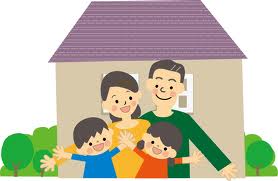 ①　２０万円（※子育て世帯は３０万円）②　１５万円（※子育て世帯は２０万円）③　１０万円（※子育て世帯は１５万円）※子育て世帯とは、１８歳未満の子どもがいる世帯のこと。移住者：住宅取得の契約日の属する年度の翌年度末までで、転入から１年以内転入者：住宅取得の契約日の属する年度の翌年度末までで、転入から１年以内市内居住者：住宅取得の契約日の属する年度の翌年度末まで・定住促進補助金交付申請書（HPからダウンロードできます。）・住宅の売買契約書または建築請負契約書の写し・建物の登記事項証明書（全部事項証明書）・世帯全員の杵築市の住民票・世帯全員（20才以上）の、市町村民税等に滞納がないことを証明できる書類　　　例（完納証明書、納税証明書等、非課税の方は非課税証明等）　　　　　　　　　　　　　　　　　　　　※市町村によって名称が異なります。※前住所地の市町村で取得してください。・世帯全員の戸籍の附表（市外・県外からの転入者のみ）　※本籍地の市町村で取得できます。・自己の住宅の建て替えとみなす場合・公共事業等による住宅移転の場合・中古住宅を購入する場合、住宅の所有者と３親等以内の親族である場合